Математика, видови четириаголнициФотографии, илиустрации од реализацијата на часот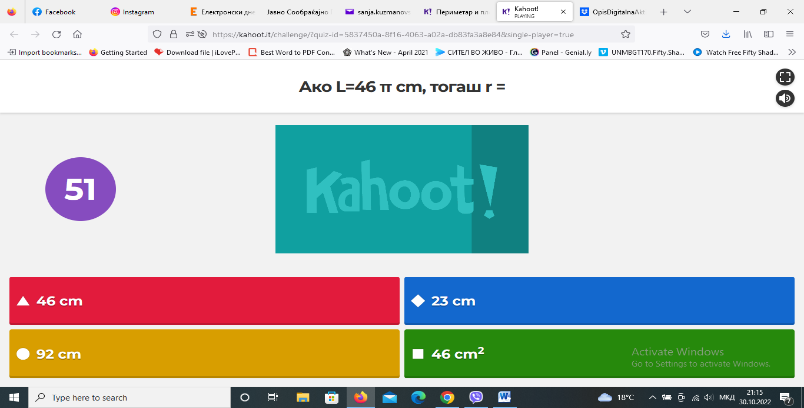 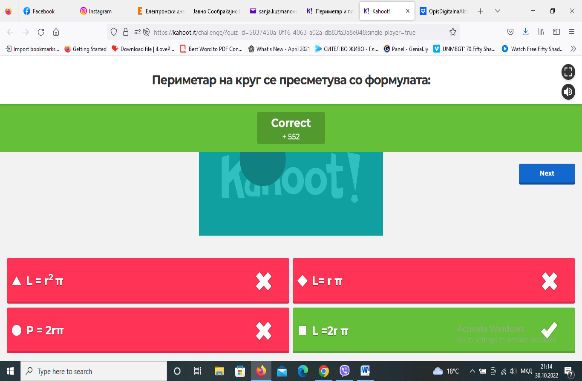 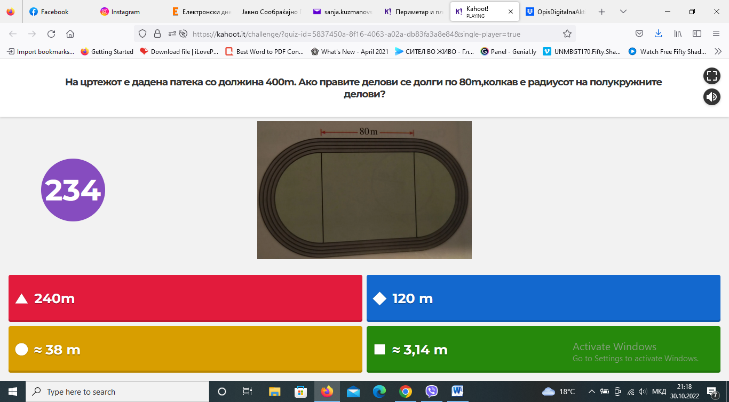 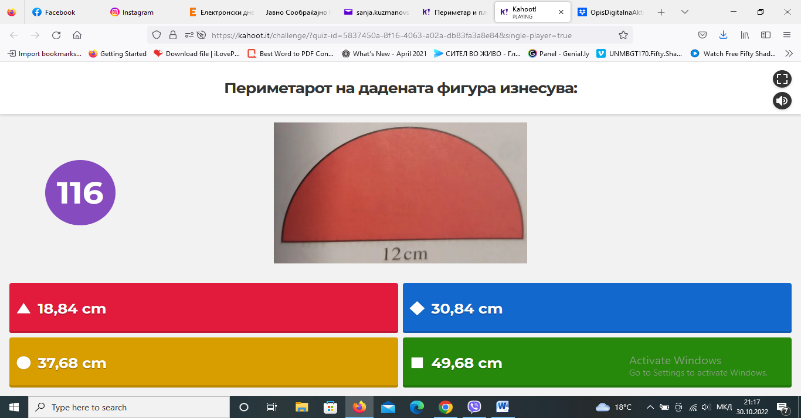 Наслов на  активностаПериметар и плоштина на кругНаставникСања КузмановскаУчилиштеООУ “Марко Цепенков“, Зелениково - СкопјеОдделение/ годинаVIIIНаставен предметматематикаНаставна содржинаРедовен часНаставни целиУченикот :ја знае формулата за периметар на круг.  ја користи формулата за периметар на круг.  ја знае формулата за плоштина на круг.  ја користи формулата за плоштина на круг.  Очекувани резултатиУченикот ги користи формулите за периметар и плоштина на кругМобилна апликација (линк и опис на користење)Kahoot – (Линк: https://bit.ly/3WLGlEh)Наставникот креира квиз на апликацијата со тоа што има различни опции за начинот на поставување на прашањата – со понудени одговори (наставникот одлучува колку одговори ќе понуди и дали ќе има 1 или повеќе точни), точно/неточно или со внесување одговор.Може да се постават и слики како дел од прашањето. Наставникот одлучува колку време имаат учениците за секое прашање одделно. Квизот е заштитен со пин и се стартува во моментот кога наставникот ќе го сподели пинот со групата за која е наменет. Со проектор на ѕид се споделува екранот од наставникот каде учениците ќе ги гледаат прашањата, а одговараат на нивните телефони. На нивните телефони се покажуваат само понудените одговори. (Учениците мора претходно да ја имаат симнато апликацијата од PlayStore). По истекот на времето за одговор се покажува точниот одговор, кој одговорил точно и брзината на одговор, т.е по секое прашање автоматски се прави ранг листаАвторски права на ресурсите и права за споделувањеCC BYОпис на активности – тек на часотУчениците ја имаат претходно инсталирано апликацијата на своите телефони па часот започнува со тоа што се истакнуваат целите на часот и критериумите за успех. Бидејќи ова е втор час за истата наставна единица, се очекува учениците да ги знаат формулите и сега да се работи на нивната примена. Учениците ја стартуваат апликацијата, се споделува пинот и се започнува со квизот. По прикажувањето на точниот одговор на прашањето прво се дискутира зошто е тоа точниот одговор, како се добива и сл. па дури потоа се преминува на следното прашање. По завршување на квизот се разгледува ранг листата.Евалуација на знаењето нa ученицитеСамата апликација дава листа со одговорите за секој ученик, па е многу практично за анализа на точните одговори на секој ученикРефлексија од примена на активноста во праксаСите ученици беа активно вклучени за време на целиот час, а користењето на мобилната апликација само го направи часот позабавен и дополнително овозможи формативно оценување на секој ученик посебно со давање на писмена повратна информација .Учениците во текот на часот добиваа усна повратна информација. 